Resultados GeraisA disciplina de Matemática da 5ª série permite aos alunos mostrar suas conquistas em 40 competências relacionadas a 8 Aprendizagens Essenciais. [Nome do(a) Aluno(a)] dominou __ dessas 40 competências durante a primavera de 2023. De modo geral, o domínio de [Nome do(a) Aluno(a)] em Matemática se enquadrou em _____ das quatro categorias de desempenho: ___. As competências específicas que [Nome do(a) Aluno(a)] tem e não dominou podem ser encontradas no Perfil de Aprendizagem de [Nome do(a) Aluno(a)].em desenvolvimento	próximo do objetivoobjetivo alcançado	avançadoÁreaOs gráficos de barra resumem a porcentagem de competências dominadas por área. Nem todos os alunos testam todas as competências devido à disponibilidade de conteúdos em diferentes níveis por padrão.M.C1.1: Compreender estruturas numéricas (contagem, casa decimal, frações)__%Dominou ___ das 5 competênciasM.C1.2: Comparar, Compor e Decompor Números e Conjuntos__%Dominou ___ das 10 competências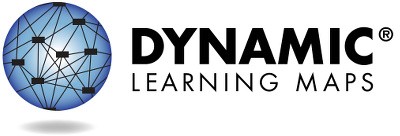 Página 1 de 2Para obter mais informações, incluindo recursos, acesse https://dynamiclearningmaps.org/states.c A Universidade de Kansas. Todos os direitos reservados. Somente para fins educacionais. Não pode ser usado para fins comerciais ou outras finalidades sem permissão. "Dynamic Learning Maps" é uma marca registrada da Universidade de Kansas.Perfil de Desempenho (continuação)M.C1.3: Calcular, de forma precisa e eficiente, usando operações aritméticas simplesM.C2.2: Solucionar problemas envolvendo área, perímetro e volume__%Dominou _ das 5 competências__%Dominou ___ das 5 competênciasM.C2.1: Compreender e usar as propriedades geométricas de formatos bidimensionais e tridimensionaisM.C3.2: Representar e interpretar dados__%Dominou _ das 10 competências__%Dominou ___ das 5 competências     +Nenhuma Aprendizagem foi avaliada nesta Área.Mais informações sobre o desempenho de [Nome do(a) Aluno(a)] em cada Aprendizagem Essencial que compõem as Áreas estão localizadas no Perfil de Aprendizagem.Para obter mais informações, incluindo recursos, acesse https://dynamiclearningmaps.org/states.	Página 2 de 2O desempenho de [Nome do(a) Aluno(a)] nas Aprendizagens Essenciais de Matemática da 5a está resumido abaixo. Essa informação é baseada em todos os testes de DLM que [Nome do(a) Aluno(a)] realizou durante a primavera de 2023. [Nome do(a) Aluno(a)] foi avaliado(a) em __ das 8 Aprendizagens Essenciais e em ___ das 6 Áreas esperadas na 5a série.Demonstrar o domínio de um Nível durante a avaliação pressupõe o domínio de todos os Níveis anteriores na Aprendizagem Essencial. Esta tabela descreve quais competências seu (sua) filho(a) demonstrou na avaliação e como essas competências se comparam às expectativas do nível de ensino.Níveis dominados este anoNenhuma evidência de domínio nesta Aprendizagem EssencialAprendizagem Essencial não testadaPágina 1 de 2Este boletim pretende servir como uma fonte de evidência única em um processo de planejamento pedagógico. Os resultados são baseados apenas nas respostas fornecidas na avaliação de primavera do final do ano. Como seu (sua) filho(a) pode demonstrar conhecimentos e competências de maneira diferente em todas as situações, os resultados estimados de domínio mostrados aqui talvez não representem totalmente o que seu (sua) filho(a) sabe e pode fazer.Para obter mais informações, incluindo recursos, acesse https://dynamiclearningmaps.org/states. c A Universidade de Kansas. Todos os direitos reservados. Somente para fins educacionais. Não pode ser usado para fins comerciais ou outras finalidades sem permissão. "Dynamic Learning Maps" é uma marca registrada da Universidade de Kansas.Níveis dominados este anoNenhuma evidência de domínio nesta Aprendizagem EssencialAprendizagem Essencial não testadaPágina 2 de 2Para obter mais informações, incluindo recursos, acesse https://dynamiclearningmaps.org/states.Nível Estimado de DomínioNível Estimado de DomínioNível Estimado de DomínioNível Estimado de DomínioNível Estimado de DomínioNível Estimado de DomínioNível Estimado de DomínioÁreaAprendizagem Essencial1234 (Objetivo)5M.C1.1M.EE.5.NF.2Reconhecer a separação; reconhecer o sentido de "algum", "alguns", "algumas"Dividir formas em partes iguaisReconhecer um terço e um décimo conforme representado por um modelo de áreaReconhecer terças partes e décimos conforme representados por modelos de áreaReconhecer uma fração própria conforme representada por um modelo de áreaM.C1.2M.EE.5.NBT.3Reconhecer a separação; reconhecer um conjuntoComparar duas quantidades (conjuntos) usando modelosComparar dois números até 10 usando símbolosComparar dois números até 100 usando símbolosComparar números até 1.000; ordenar numerais de dois dígitosM.C1.2M.EE.5.NBT.4Reconhecer o número de objetos em um conjuntoReconhecer uma unidade; reconhecer dezenas e unidades; compor e decompor númerosConhecer o valor decimal e relacioná-lo ao arredondamentoArredondar números até 100 para a dezena mais próximaArredondar números até 1000 para a centena mais próximaNível Estimado de DomínioNível Estimado de DomínioNível Estimado de DomínioNível Estimado de DomínioNível Estimado de DomínioNível Estimado de DomínioNível Estimado de DomínioÁreaAprendizagem Essencial1234 (Objetivo)5M.C1.3M.EE.5.NBT.5Reconhecer a separação, o conjunto e o subconjuntoExplicar, representar e resolver adições repetidasDemonstrar o conceito de multiplicaçãoMultiplicar números até 12 por números de um a cincoCompreender a relação entre multiplicação e divisãoM.C2.1M.EE.5.G.1-4Reconhecer objetos iguais e diferentesAgrupar formas 2D e 3D congruentes ou semelhantesConhecer os valores de atributos das formasIdentificar os atributos comuns de diferentes formasComparar atributos de duas ou mais formasM.C2.1M.EE.5.MD.3Observar algo novo no ambienteReconhecer objetos iguais e diferentesCombinar formas 3D congruentes e semelhantesReconhecer esferas, cones, cubos e cilindrosDescrever atributos das formas; usar as formas para descrever objetosM.C2.2M.EE.5.MD.4-5Reconhecer a separação; reconhecer o recintoExplicar o volume e o cubo unitárioExplicar e calcular o volume com cubos unitáriosCalcular o volume de um prisma retangularSolucionar problemas contendo palavras que envolvam o volume de prismas retangularesM.C3.2M.EE.5.MD.2Reconhecer valores de atributos; organizar objetos em paresColocar objetos em ordem: classificar objetosUsar as informações de um gráfico para responder perguntasRepresentar e interpretar informações em um gráficoUsar gráficos para fazer previsões e inferências